Word Document (Password Encryption) Step by StepGo to File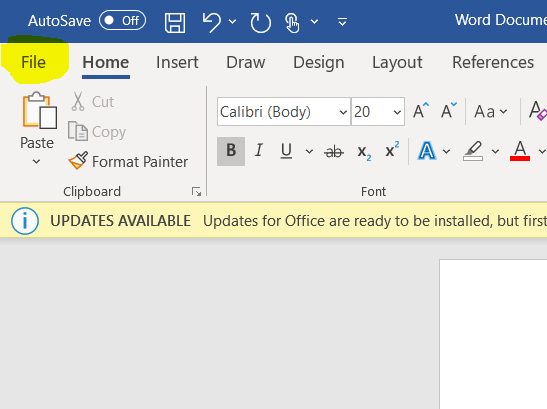 Save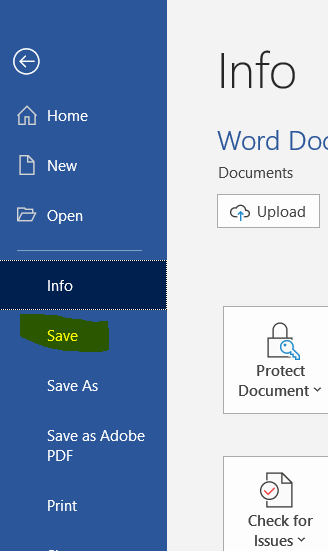 Protect Document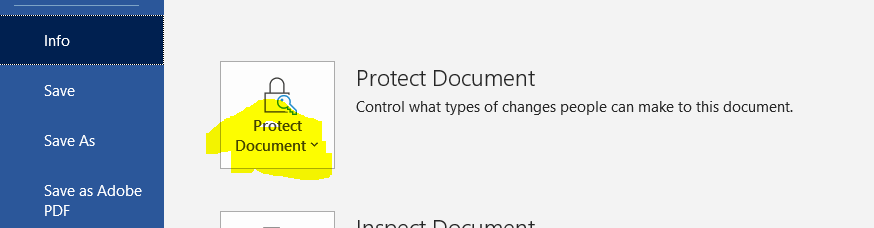 Encrypt with password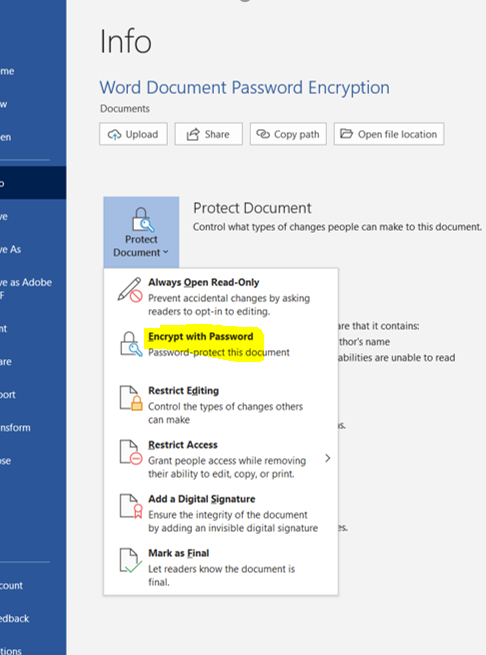 Type in a password (don’t forget it!!!)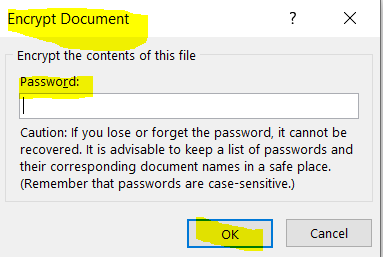 Save again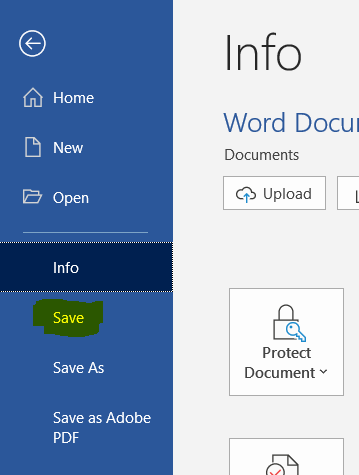 